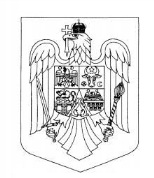 R O M Â N I AJUDETUL PRAHOVACOMUNA BUCOVCONSILIUL LOCAL  H O T Ă R Â R E A   nr.65/28.07.2023 privind disponibilitatea terenului aferent obiectivului de investitie “ CONSTRUIRE SCOALA VERDE IN COMUNA BUCOV, SAT BUCOV, JUDETUL PRAHOVA” , în vederea finantării în cadrul Planului Național de Redresare și Reziliență al României, Pilonul VI. Politici pentru noua generație. Componenta C15: Educație, Reforma 6. Actualizarea cadrului legislativ pentru a asigura standarde ecologice de proiectare, construcție și dotare în sistemul de învățământ preuniversitar, Investiția 10 Dezvoltarea de școli verzi și achiziționarea de microbuze verzi Consiliul Local al comunei BUCOV, judetul PRAHOVA, întrunit în sedinta de lucru extraordinară de  în dată în ziua de  28.07.2023 ;     Având în vedere:referatul de aprobare al Primarului comunei BUCOV înregistrat sub nr.15884/27.07.2023 în conformitate cu prevederile art.136, alin.(8), lit.a) din O.U.G. nr.57/2019 privind Codul administrativ, coroborat cu prevederile art.240 din acelasi act normativ cu referire la angajarea răspunderii primarului în exercitarea atributiilor ce îi revin potrivit legii, răspunderea aferentă actelor administrative ; raportul compartimentului de specialitate înregistrat sub nr.15885/27.07.2023 în conformitate cu prevederile art.136, alin.(8), lit.b) din O.U.G. nr.57/2019 privind Codul administrativ, coroborat cu prevederile art.240 din acelasi act normativ, cu referire la angajarea răspunderii functionarilor publici si personalului contractual în exercitarea atributiilor ce le revin potrivit legii (întocmirea rapoartelor sau a altor documente de fundamentare prevăzute de lege, respectiv semnarea/avizarea sau a altor documente de fundamentare, din punct de vedere tehnic si al legalitătii), răspundere aferentă actelor administrative, operatiuni anterioare adoptării actului administrativ  ;    - avizul de legalitate al Secretarului General al Comunei BUCOV dat pe proiectul de hotărâre;     - avizul comisiei de specialitate din cadrul Consiliului Local al comunei BUCOV;   - prevederile Planului de Redresare si rezilientă aprobat de către Comisia Europeană la data de 27.09.2021 si de către Consiliul Uniunii Europene la data de 28.10.2021 ;     - Ghidul Solicitantului pentru apelul de proiecte competitiv cu titlu ,,Construirea si dezvoltarea unei retele – pilot de scoli verzi ,,  în cadrul Componentei C15 – Educatie din Planul Național de Redresare și Reziliență al României;     - Hotărârea Consiliului Local nr.64/28.07.2023 privind aprobarea  proiectului, a cheltuielilor aferente proiectului și a depunerii proiectului “ CONSTRUIRE SCOALA VERDE IN COMUNA BUCOV, SAT BUCOV, JUDETUL PRAHOVA” , în cadrul Planului Național de Redresare și Reziliență al României, Pilonul VI. Politici pentru noua generație. Componenta C15: Educație, Reforma 6. Actualizarea cadrului legislativ pentru a asigura standarde ecologice de proiectare, construcție și dotare în sistemul de învățământ preuniversitar, Investiția 10 Dezvoltarea de școli verzi și achiziționarea de microbuze verzi ;    - prevederile art.867-art. 870 din Codul Civil ce reglementează ca normă generală exercitarea dreptului de administrare asupra proprietății publice a autoritătilor administratiei publice locale;      - prevederile H.C.L.nr.44/15.05.2023 privind alegerea Președintelui de ședință al Consiliului Local al Comunei BUCOV pentru ședintele din lunile mai 2023 – iulie 2023  ;       - prevederile art.5, lit.m) si n), art.129, alin.(2), lit.c) si alin.(6), lit.a), art.197- art.200 coroborat cu prevederile art.240 din Ordonanta de Urgentă a Guvernului nr.57/2019 privind Codul administrativ, cu modificările si completările ulterioare ;      Luând în considerare dispozitiile Legii nr.24/2000 privind normele de tehnică legislativă la elaborarea actelor normative republicată, cu modificările si completările ulterioare ;       În temeiul art.133, alin.(1), art.139, alin.(3) , lit.g) si ale art.196, alin.(1), lit.a) din Ordonanta de Urgentă a Guvernului nr.57/2019 privind Codul administrativ, cu modificările si completările ulterioare H O T Ă R Ă S T E :     Art.1.(1) Se aprobă punerea la dispozitia proiectului a terenului aferent obiectivului de investitie „CONSTRUIRE SCOALA VERDE IN COMUNA BUCOV, SAT BUCOV, JUDETUL PRAHOVA”, în suprafată de 2.000 m.p., din totalul suprafetei de 11.027 m.p., situat în comuna BUCOV, str. Constantin Stere, nr.53, judetul PRAHOVA, teren aflat pe raza administrativă  a U.A.T. Comuna BUCOV si care face parte din domeniul public al comunei BUCOV, conform Hotărârii de Guvern nr.1359 din data de 18 februarie 2002, privind atestarea domeniului public al judetului PRAHOVA, precum si a municipiilor, oraselor si comunelor din judetul PRAHOVA, Anexa nr.33, la pozitia 82, identificat prin numărul cadastral 21649.              (2) Terenul aflat pe raza Comunei BUCOV, este si va rămâne disponibil pe întreaga perioadă de implementare si monitorizare a proiectului în vederea realizării în bune conditii a investitiilor .     Art.2. Terenul pe care se realizează investitia este disponibil pentru realizarea activitătilor din cadrul proiectului, este liber de sarcini în sensul că nu este afectat de limitări legale, conventionale, judiciare ale dreptului real invocat, incompatibile cu realizarea activitătilor proiectului, nu fac obiectul unor litigii în curs, de solutionare la instantele judecătoresti, cu privire la situatia juridică si nu fac obiectul revendicărilor potrivit unor legi special în materie sau dreptului comun.     Art.3. Cu aducerea la îndeplinire a prezentei hotărâri se însărcinează Primarul comunei BUCOV prin compartimentul financiar contabil impozite si taxe, achizitii publice din cadrul aparatului de specialitate al primarului comunei BUCOV .    Art.4. Prezenta hotărâre se aduce la cunoştinţă publică, prin grija secretarului general al comunei BUCOV, respectiv se comunică Primarului comunei BUCOV, celor nominalizaţi cu ducerea la îndeplinire precum şi Instituţiei Prefectului Judeţul PRAHOVA în vederea exercitării controlului cu privire la legalitate.             Președinte de ședință,                     Cojocaru Aurel                                                  Contrasemnează,                                                                                        SECRETAR GENERAL,                                                                                      Nae Florentina CristinaConsilieri în funcție 17Consilieri prezenți ……Voturi”pentru”………..Voturi”impotriva”…….Abțineri………………..3